                                                        Comité Départemental de Tir à l'Arc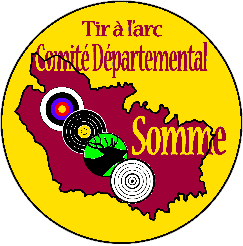                                                         de la Somme                               Siège social/Correspondance : 150 rue d’Elbeuf 80000 AMIENS                                                   affilié à la Fédération Française de Tir à l'Arc – Comité Régional Hauts-de-France de Tir à l’Arc                                                                      Amiens, le 21 Janvier 2023Objet : Assemblée Générale du Comité Départemental de Tir à l’Arc de la SommeCher Président,Chers amis archers,Vous êtes cordialement invités à participer à l'Assemblée Générale du Comité Départemental de la Somme qui se tiendra :                         le vendredi 3 février  2023 à 19 heures à CachyOrdre du jour :Accueil Rapport moralCommission sportiveCommission jeunesCommission parcoursCommission arbitresRapport financierVote du budget prévisionnel 2023 et de la cotisation 2024Calendrier et actions 2023Election d’un membre supplémentaire du Comité Départemental :                          -        un candidat : William Wilmort ( Moreuil)             Election du délégué du Comité Départemental :             -    deux candidats  Odile Demarque(Abbeville)   et William Wilmort (Moreuil)Questions diversesTirage au sort Coupe du PrésidentRécompenses aux champions et médailles d’anciennetéNous comptons sur votre présence. CordialementLe PrésidentPaul FOULON